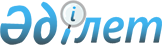 Мүгедектер үшiн жұмыс орындарына квота белгілеу туралы
					
			Күшін жойған
			
			
		
					Түркістан облысы Мақтаарал ауданы әкiмдiгiнiң 2019 жылғы 24 шілдедегі № 483 қаулысы. Түркістан облысының Әдiлет департаментiнде 2019 жылғы 24 шілдеде № 5151 болып тiркелдi. Күші жойылды - Түркістан облысы Мақтаарал ауданы әкiмдiгiнiң 2020 жылғы 4 мамырдағы № 185 қаулысымен
      Ескерту. Күші жойылды - Түркістан облысы Мақтаарал ауданы әкiмдiгiнiң 04.05.2020 № 185 қаулысымен (алғашқы ресми жарияланған күнінен бастап күнтізбелік он күн өткен соң қолданысқа енгізіледі).
      Қазақстан Республикасының 2015 жылғы 23 қарашадағы Еңбек кодексінің 18 бабының 7) тармақшасына, "Қазақстан Республикасындағы жергілікті мемлекеттік басқару және өзін – өзі басқару туралы" Қазақстан Республикасының 2001 жылғы 23 қаңтардағы Заңының 31 бабының 2-тармағына және "Халықты жұмыспен қамту туралы" Қазақстан Республикасының 2016 жылғы 6 сәуірдегі Заңының 9 бабының 6) тармақшасына сәйкес Мақтаарал ауданы әкімдігі ҚАУЛЫ ЕТЕДІ:
      1. Ауыр жұмыстарды, еңбек жағдайлары зиянды, қауіпті жұмыстардағы жұмыс орындарын есептемегенде, жұмыс орындары санының екіден төрт пайызға дейінгі мөлшерінде мүгедектер үшін жұмыс орындарына осы қаулының қосымшасына сәйкес квота белгіленсін.
      2. Мақтаарал ауданы әкімдігінің 2019 жылғы 8 сәуірдегі № 217 "Мүгедектер үшiн жұмыс орындарына квота белгілеу туралы" (Нормативтік құқықтық актілерді мемлекеттік тіркеу тізілімінде № 4967 тіркелген, 2019 жылғы 24 сәуірдегі Қазақстан Республикасының нормативтік құқықтық актілерінің эталондық бақылау банкінде электрондық түрде жарияланған) қаулысының күші жойылды деп танылсын.
      3. Мақтаарал ауданы әкімінің аппараты заңнамада белгіленген тәртіппен:
      1) осы қаулының аумақтық әділет органында мемлекеттік тіркелуін;
      2) осы қаулы мемлекеттік тіркелген күннен бастап күнтізбелік он күн ішінде оның көшірмесін қағаз және электронды түрде қазақ және орыс тілдерінде Қазақстан Республикасы нормативтік құқықтық актілерінің эталондық бақылау банкіне енгізу үшін "Қазақстан Республикасының Заңнама және құқықтық ақпарат институты" шаруашылық жүргізу құқығындағы республикалық мемлекеттік кәсіпорнына жіберілуін;
      3) осы қаулының Мақтаарал ауданы әкімдігінің интернет-ресурсында орналастырылуын қамтамасыз етсін.
      4. Осы қаулының орындалуын бақылау аудан әкімінің орынбасары Б.Туребековке жүктелсін.
      5. Осы қаулы оның алғашқы ресми жарияланған күнінен кейін күнтізбелік он күн өткен соң қолданысқа енгізіледі. Мүгедектерді жұмысқа орналастыру үшін жұмыс орындары квотасының мөлшері
					© 2012. Қазақстан Республикасы Әділет министрлігінің «Қазақстан Республикасының Заңнама және құқықтық ақпарат институты» ШЖҚ РМК
				
      Аудан әкімі

Б. Асанов
Мақтаарал ауданы әкімдігінің
"27" шілде 2019 жылғы
№ 483 қаулысына қосымша
№ 
Кәсіпорынның, ұйымның, мекеменің атауы
Тізімдік саны
Квота мөлшері (%)
1
Мақтаарал аудандық білім бөлімінің "Пушкин атындағы жалпы орта мектебі" коммуналдық мемлекеттік мекемесі
92
2
2
Мақтаарал аудандық білім бөлімінің "Навои атындағы жалпы орта мектебі" коммуналдық мемлекеттік мекемесі
79
2
3
Мақтаарал аудандық білім бөлімінің "Мәдениет" жалпы орта мектебі коммуналдық мемлекеттік мекемесі
75
2
4
Мақтаарал аудандық білім бөлімінің "Бегелдинов атындағы жалпы орта мектебі" коммуналдық мемлекеттік мекемесі
61
2
5
Мақтаарал аудандық білім бөлімінің "Әл-Фараби атындағы жалпы орта мектебі" коммуналдық мемлекеттік мекемесі
86
2
6
Мақтаарал аудандық білім бөлімінің "№ 124 жалпы орта мектебі" коммуналдық мемлекеттік мекемесі
84
2
7
Мақтаарал аудандық білім бөлімінің "Мұқанов атындағы жалпы орта мектебі" коммуналдық мемлекеттік мекемесі
65
2
8
Мақтаарал аудандық білім бөлімінің "Бектасов атындағы жалпы орта мектебі" коммуналдық мемлекеттік мекемесі
92
2
9
Мақтаарал аудандық білім бөлімінің "№ 36 жалпы орта мектебі" коммуналдық мемлекеттік мекемесі
59
2
10
Мақтаарал аудандық білім бөлімінің "Панфилов атындағы жалпы орта мектебі" коммуналдық мемлекеттік мекемесі
78
2
11
Мақтаарал аудандық білім бөлімінің "Береке жалпы орта мектебі" коммуналдық мемлекеттік мекемесі
70
2
12
Мақтаарал аудандық білім бөлімінің "№ 113 жалпы орта мектебі" коммуналдық мемлекеттік мекемесі
55
2
13
Мақтаарал аудандық білім бөлімінің "Бірлік" жалпы орта мектебі коммуналдық мемлекеттік мекемесі
92
2
14
Мақтаарал аудандық білім бөлімінің "Жаңа жол" жалпы орта мектебі" коммуналдық мемлекеттік мекемесі
73
2
15
Мақтаарал аудандық білім бөлімінің "Қ.Мүсірепов атындағы жалпы орта мектебі коммуналдық мемлекеттік мекемесі
67
2
16
Мақтаарал аудандық білім бөлімінің "Аманжолов атындағы жалпы орта мектебі" коммуналдық мемлекеттік мекемесі
65
2
17
Мақтаарал аудандық білім бөлімінің "Датұлы" жалпы орта мектебі" коммуналдық мемлекеттік мекемесі
54
2
18
Мақтаарал аудандық білім бөлімінің "Нұрлы жол" жалпы орта мектебі" коммуналдық мемлекеттік мекемесі
44
2
19
Мақтаарал аудандық білім бөлімінің "Асыл мұра" жалпы орта мектебі коммуналдық мемлекеттік мекемесі
95
2
20
Мақтаарал аудандық білім бөлімінің "Мақтажан" жалпы орта мектебі" коммуналдық мемлекеттік мекемесі
85
2
21
Мақтаарал аудандық білім бөлімінің "Жас алаш" жалпы орта мектебі" коммуналдық мемлекеттік мекемесі
80
2
22
Мақтаарал аудандық білім бөлімінің "Әлімжан негізгі мектебі" коммуналдық мемлекеттік мекемесі
53
2
23
Мақтаарал аудандық білім бөлімінің "Бекежанов атындағы жалпы орта мектебі" коммуналдық мемлекеттік мекемесі
46
2
24
Мақтаарал аудандық білім бөлімінің № 17 "Абай атындағы жалпы орта мектебі" коммуналдық мемлекеттік мекемесі
93
2
25
Мақтаарал аудандық білім бөлімінің "Шұғыла" жалпы орта мектебі" коммуналдық мемлекеттік мекемесі
58
2
26
Мақтаарал аудандық білім бөлімінің "Нұрлы таң" жалпы орта мектебі" коммуналдық мемлекеттік мекемесі
64
2
27
Мақтаарал аудандық білім бөлімінің № 16 "Х.Доспанова атындағы жалпы орта мектебі" коммуналдық мемлекеттік мекемесі
52
2
28
Түркістан облысы денсаулық сақтау басқармасының шаруашылық жүргізу құқығындағы "Мақтаарал аудандық "Атакент" ауруханасы" мемлекеттік коммуналдық кәсіпорны
122
3
29
Түркістан облысы денсаулық сақтау басқармасының шаруашылық жүргізу құқығындағы "Мақтаарал аудандық "Мырзакент" ауруханасы" мемлекеттік коммуналдық кәсіпорны
73
2